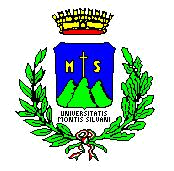 CITTÀ DI MONTESILVANOSETTORE  INGEGNERIA TERRITORIALE E MOBILITA’ – INFORMATIZZAZIONE-INNOVAZIONE TECNOLOGICA ENTRATE TRIBUTARIE   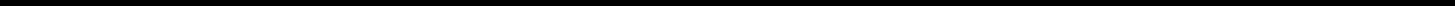 ALIQUOTE TASI 2019DELIBERA DEL COSIGLIO COMUNALE N. 80   DEL 21/08/2015SCADENZE VERSAMENTI 1)ACCONTO DA VERSARE ENTRO IL 17/06/20192)SALDO DA VERSARE ENTRO IL 16/12/2019  I PAGAMENTI DEVONO ESSERE EFFETTUATI CON MODELLO F24 (in autoliquidazione) CODICE COMUNE F646 AIRE ( solo pensionati nei rispettivi paesi di residenza) Decreto Legge convertito con modificazioni dalla Legge 23/05/2014 n.80 art. 9-bis riduzione di due/terzi su imposta TASI  dovuta.( i contribuenti AIRE  in pensione che godono dell’agevolazione devono  presentare dichiarazione IMU/TASI entro il 30/06/2020 allegando copia certificato di pensione estera ) PROVINCIA DI PESCARAPALAZZO BALDONI – PIAZZA I.MONTANELLITEL. 0854483194 – 0854481298 FAX 0854483187www.comune.montesilvano.pe.itufficio.ici@comune.montesilvano.pe.itTIPO DI IMMOBILEAliquotaCODICITRIBUTOABITAZIONI PRINCIPALI3958CATEGORIE.A2,A3,A4,A5,A6,A73958CATEGORIE.A2,A3,A4,A5,A6,A7+ UNA PERTINENZA PER CATEGORIAESENTIESENTI(C2,C6,C7)ABITAZIONI PRINCIPALI2,0CATEGORIE A1,A8,A92,03958CATEGORIE A1,A8,A9x mille3958+ UNA PERTINENZA PER CATEGORIA (C2,C6,C7)x mille3958x milleFABBRICATI COSTRUITI E DESTINATI DALL’IMPRESA1,03961COSTRUTTRICE   ALLA   VENDITA   (BENI   MERCE)1,03961FINTANTO CHE PERMANGA TALE DESTINAZIONE E A1,03961CONDIZIONE CHE NON RISULTANO LOCATI.x mille  (obbligo dichiarazione IMU entro il 30/giugno/2019)x milleAIRE IN PENSIONE  CHE HANNO I REQUISITI PER L’APPLICAZIONE DELLA RIDUZIONE DI 2/3 SULL’IMPOSTA 2,5 X mille           39582,5 X mille